Découverte des livres du prix Versele.                                           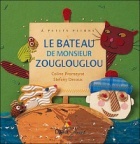 Le bateau de Monsieur Zouglouglou.Qui sont les six matelots qui tombent à l'eau?_____________   _____________________________________________________________________________________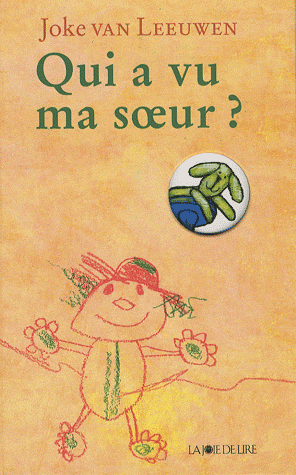 Qui a vu ma sœur ?Complète le texte:"Elle est plus ___________ que moi. Elle a les yeux _________. Elle porte un ______________ pleins de poches, un chapeau ______________ sur la tête.Elle est pleine de _____________  et elle a des chaussures ______________________.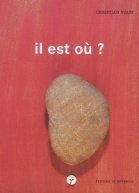 Il est où ?Qui parle dans ce livre?_________________________________________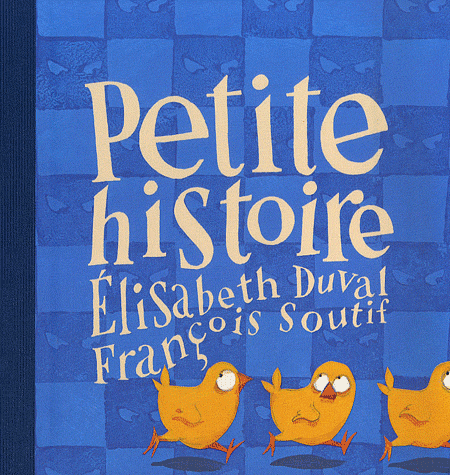 Petite histoireCite tous les animaux qui n'aiment pas le pain dur trempé dans du lait.________________________________________________________________________________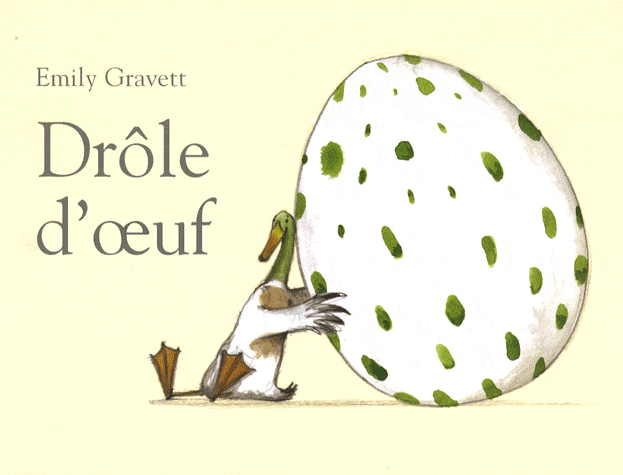 Drôle d’œufDessine ce qui sort de l'œuf du canard.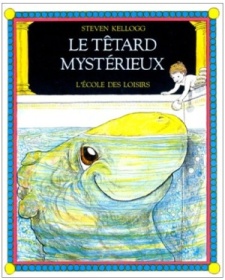 Le têtard mystérieuxQuel est le pouvoir de ce têtard, que sait-il faire?________________________________________________________________________________________________________________________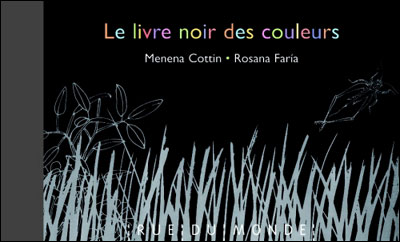  Le livre noir des couleursDessine 4 dessins illustrés dans le livre en utilisant les bonnes couleurs.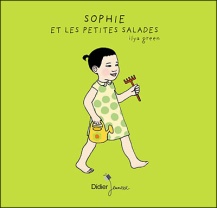 Sophie et les petites saladesPourquoi Sophie se fait-elle gronder?__________________________________________________________________________________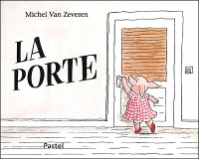  La portePourquoi ce livre est-il différent des autres?________________________________________________________________________________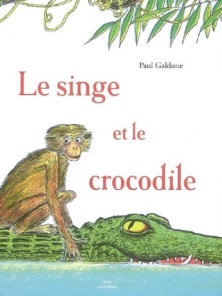 Le singe et le crocodileQui est le plus fort? Pourquoi?________________________________________________________________________________________________________________________